ГОСУДАРСТВЕННОЕ БЮДЖЕТНОЕ ПРОФЕССИОНАЛЬНОЕ ОБРАЗОВАТЕЛЬНОЕУЧРЕЖДЕНИЕ РОСТОВСКОЙ ОБЛАСТИ«ДОНСКОЙ ПЕДАГОГИЧЕСКИЙ КОЛЛЕДЖ»Разработала студентка Невструева Анна СергеевнаРостов-на-Дону2023 г.ОглавлениеПояснительная записка……………………………...……3Коммуникативные УУД……………………………….….4Внеурочная деятельность………………………..………..6Антибуллинговая программа………………………….….8Что такое буллинг?....................................................8Система внеурочных занятий по профилактике буллинга в начальной школе………….……….…11Тематическое планирование антибуллинговой программы в начальной школе……………….….13Результаты работы ………………...…………………….16Заключение ……………………………….…………..….17Рекомендуемая литература…………………………...…18В условиях реализации Федерального государственного образовательного стандарта наиболее актуальной проблемой является научить школьника учиться и применить полученные знания, умения и навыки в реальной жизни.  В связи с этим введение такого понятия, как универсальные учебные действия (УУД) стало необходимым. Младший школьный возраст-возраст интенсивного психического развития. Одной из главных задач для детей в это время является развитие эффективных коммуникативных навыков, то есть общения. Коммуникативные УУД влияют не только на успешность обучения младших школьников, но и непосредственно на процесс развития и социализации личности.  Поскольку, в начальной школе ведущую роль играет деятельность учение, в ходе которой ученики не могут одновременно осваивать образовательную программу и в полной мере овладеть коммуникативными навыками, то формирование коммуникативных УУД будет эффективным во внеурочной деятельности, где ребенок не будет ограничен какими-либо рамками и правилами.Данная разработка адресована учителям начальной школы, а также педагогам, осуществляющим внеурочную деятельность.Коммуникативные универсальные учебные действия (УУД) обеспечивают социальную компетентность и учет позиции других людей, партнера по общению или деятельности, умение слушать и вступать в диалог; участвовать в коллективном обсуждении проблем; интегрироваться в группу сверстников и строить продуктивное взаимодействие и сотрудничество со сверстниками и взрослыми.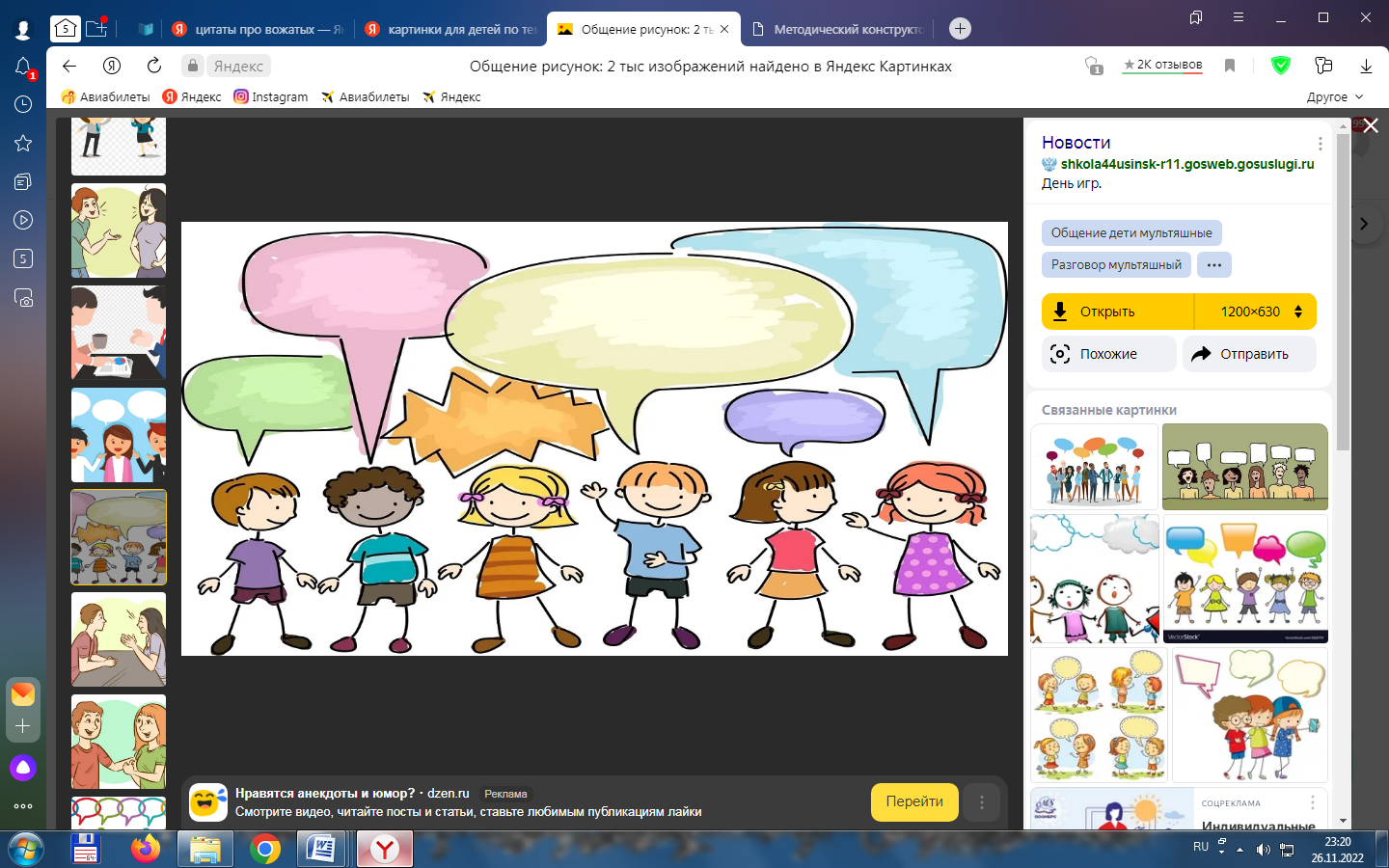 В ФГОС НОО обозначены коммуникативные универсальные учебные действия, которые включают следующие структурные компоненты:-  планирование учебного сотрудничества с субъектами общения;-  постановка вопросов — инициативное сотрудничество в поиске и сборе информации;-  разрешение конфликтов — выявление, идентификация проблемы, поиск и оценка альтернативных способов разрешения конфликта, принятие решения и его реализация;-  управление поведением партнёра — контроль, коррекция, оценка его действий;-  умение с достаточной полнотой и точностью выражать свои мысли в соответствии с задачами и условиями коммуникации с соблюдением этического компонента коммуникации.В связи с этим выделяется 3 основные группы коммуникативных УУД: .Что такое внеурочная деятельность?Под внеурочной деятельностью в рамках реализации ФГОС НОО следует понимать образовательную деятельность, осуществляемую в формах, отличных от классно-урочной, и направленную на достижение планируемых результатов освоения основной образовательной программы, на формирование индивидуальных способностей и наклонностей и интересов обучающихся в разных видах деятельности. Она является составной частью учебно-воспитательного процесса и одной из форм организации свободного времени обучающихся, их участии в самоуправлении и общественно-полезной деятельности. Целью внеурочной деятельности является  создание условий для проявления и развития ребенком своих интересов на основе свободного выбора, постижение духовно-нравственных и культурных ценностей, создание условий для физического, интеллектуального и эмоционального отдыха  детей.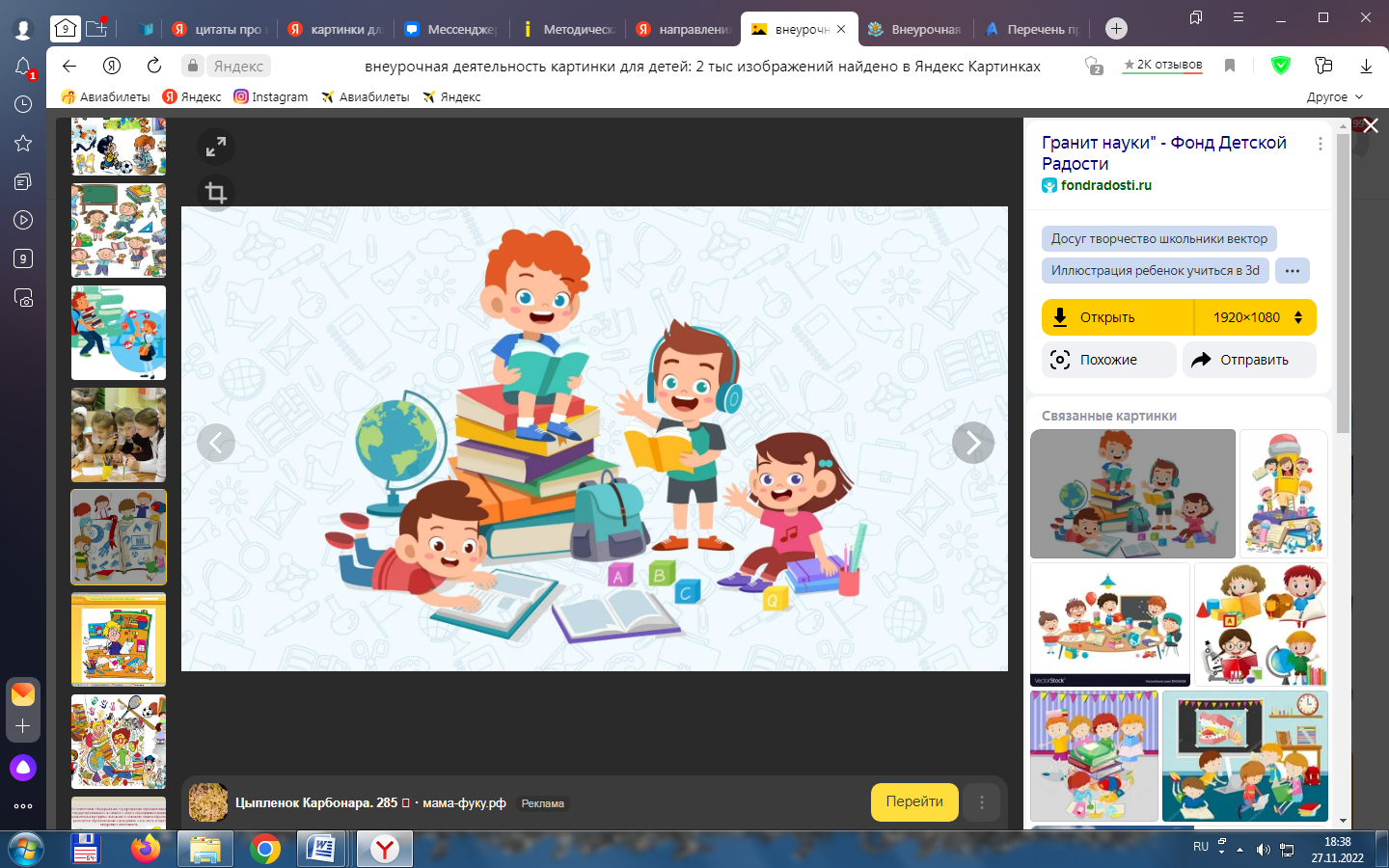 Направления, виды и формы                                      внеурочной деятельности.Также важны такие формы организации внеурочных занятий, как:Что такое буллинг?                               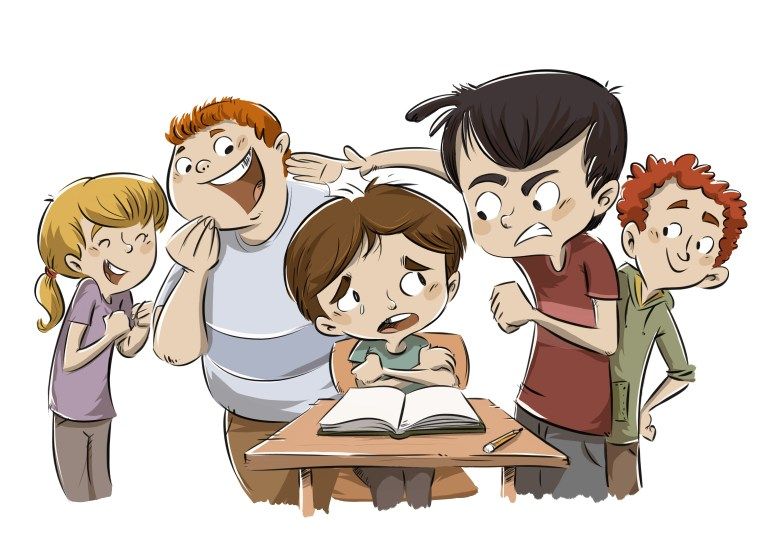 Феномен буллинга – травли, запугивания и третирования других (чаще всего, более слабых) членов коллектива – в последние десятилетия стал объектом детального изучения.Буллинг – это психологический террор. Он всегда преследует цель — затравить жертву, вызвать у нее страх, деморализовать, унизить, подчинить. Обидчики дают ребенку неприятные прозвища, обзывают, бойкотируют, угрожают, отбирают личные вещи или намеренно портят их, бьют или пинают, заставляют делать неприглядные и оскорбляющие достоинство действия, распространяют лживые сведения, сплетни и слухи, исключают ребенка из круга общения, совместных игр, игнорируют и т.д. Явления буллинга все чаще встречаются не только в подростковых коллективах, но и среди младших школьников.В исследованиях распространенности буллинга в среде младших школьников подчеркивается, что дети достаточно часто подвергаются различным видам виктимизации:  физической (включая порчу имущества), вербальной, социальным отвержением, реже- с электронной виктимизацией.Статистика: Последствия буллинга:1) для буллеров – негативная социальная идентификация, рост агрессии, дисгармоничное развитие личности, формирование жестокости, безразличия; 2) для жертв буллинга – депрессия, физическое и психологическое страдание, замкнутость, снижение самооценки, аутоагрессия, суицидальные мысли; 3) для свидетелей (наблюдателей) – потеря веры в справедливость, равнодушие, психологическая травма; 4) для учебного процесса – снижение успеваемости и дисциплины в классе, обесценивание учебы, небезопасный и разобщенный психологический климат в коллективе, плохие отношения как между учениками, так и совзрослыми.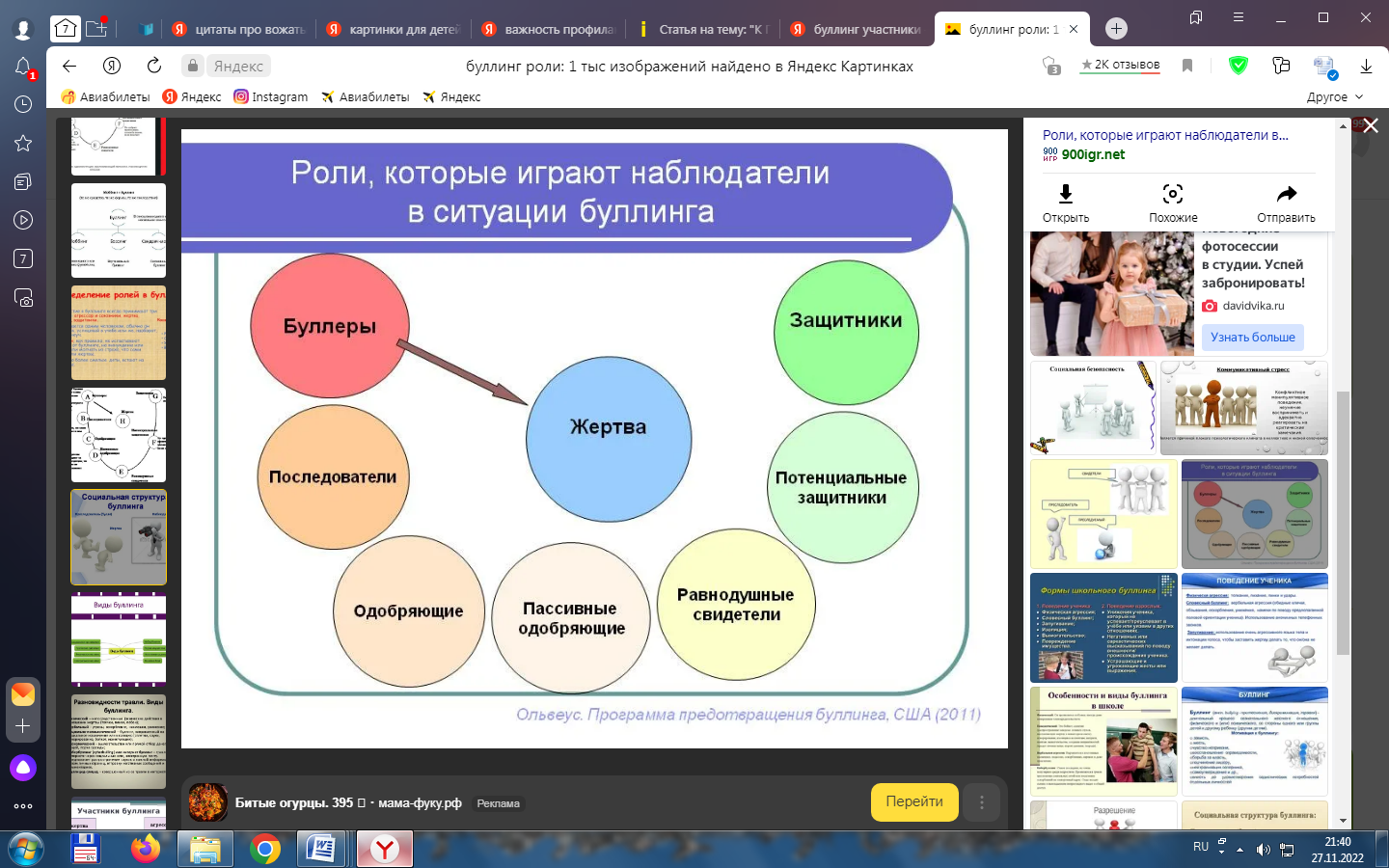 В связи с этим, особую значимость профилактика буллинга обретает именно в начальной школе, так как личность младшего школьника в силу своих возрастных особенностей является чрезмерно сензитивной к переживанию ситуаций насилия.Система внеурочных занятий по профилактике     буллинга в начальной школеЦелью реализации антибуллинговой программы является создание благоприятных условий для успешной социализации и развития каждого ребенка, сохранения физического, психического и социального здоровья.Наиболее эффективным способом достижения данной цели будет служить система внеурочных занятий, направленная на активное формирование коммуникативных УУД, которые в свою очередь являются основой социальной компетентности.  Нарушение компетентности, несформированность коммуникативных УУД зачастую и является причиной буллинга. Задачами системы внеурочных занятий по                  профилактике буллинга являются следующие:формирование у обучающихся представления о буллинге, его причинах и последствиях;формирование навыков общения и культуры поведения обучающихся в начальных классах; развитие и совершенствование нравственных качеств, ориентация на общечеловеческие ценности;развитие самосознания учащихся, личностное развитие каждого;сплочение совершенствование классного коллектива как значимой социально – психологической группы.На занятиях учащиеся не только получают знания о том, как общаться,  но и упражняются в применении различных способов поведения, овладевают навыками эффективного общения.Наиболее результативным направлением внеурочной деятельности для реализации антибуллинговой программы является социальное, которое призвано сформировать у школьников социальные навыки, познакомить их с законами развития общества, общепринятыми социальными нормами и установками и ставит перед собой задачи формирования навыков общения, позитивного отношения к труду, ответственности и уверенности в себе.Тематическое планирование1-4 класс:Список литературных произведений и видеоряда для использования на внеурочных занятиях:Результаты работы показали, что для младших школьников наиболее интересной формой занятий в рамках реализации антибуллинговой программы является репортаж. Ученики примеряют на себя роли респондента, оператора и журналиста, сменяя их на каждом занятии.  Оператор-производит съемку.Журналист-придумывает и задает вопросы.Респондент-отвечает на вопросы и участвует в процессе съемки.В 3-4 классах возможно введение роли «видеомонтажер» для монтирования получившихся мини репортажей в один видеоролик.Пример получившегося репортажа вы можете увидеть на нашем личном сайте, перейдя по ссылке или отсканировав QR-код:https://youtube.com/@nev_anutt.taa3 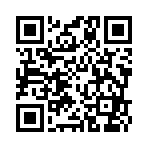 Внеурочная деятельность имеет большое значение для развития младших школьников. Она расширяет рамки школьной программы, формирует любознательность, повышает эрудицию школьников,  создаёт ситуацию успеха для всех учеников, и сильных, и слабых.На занятиях используются такие формы работы, как парная, групповая, индивидуальная, при этом состав непостоянный, он изменяется в зависимости от желаний и общих интересов детей. В процессе взаимодействия ученик раскрывается, что позволяет увидеть его личностные качества, как они развиваются, изменяются и формируются.Именно поэтому, использование антибуллинговой программы как средства формирования коммуникативных УУД младших школьников, будет наиболее эффективным именно во внеурочной деятельности. В результате, ребенок сможет не только в полной мере достичь метапредметных результатов учебной деятельности, но и научиться отстаивать свои личные границы, поймет разницу между буллингом и конфликтом и сможет находить пути их решения, научится толерантному отношению к другим людям и сможет обрести здоровую самооценку.Аверьянов А. И.Буллинг как вызов современной школе // Педагогика, психология и социология. – 2013. – № 18. – С. 45–50.Жиенбаева, Н. Б. Роль межличностных отношений в психологическом развитии младшего школьника / Н. Б. Жиенбаева, А. К. Тугулбаева. — Текст: непосредственный // Молодой ученый. — 2018. — №11. — С. 119-121.Маланцева, О.Д. «Буллинг» в школе. Что мы можем сделать? // Социальная педагогика. – 2007. – № 4. – С. 90–92.Родина, Е. Е. Педагогические условия формирования коммуникативных универсальных учебных действий у младших школьников
/ Е. Е. Родина // Молодой ученый. — 2017. — № 42. — С. 175-176Руланн Э.Г. Как остановить травлю в школе. Психология моббинга. – М.: Генезис, 2012. — 264 с.Яндукова, Т. А. Средства формирования коммуникативной
культуры младших школьников / Т.А. Яндукова // Психология и педагогика: методика и проблемы практического применения. – 2009. – №6-2.)http://mobbingu.net/articles/detail/49/#hcq=I1v4t6qhttp://www.domrebenok.ru/blog/nasilie-v-shkole-chto-takoe-bulling-chem-on-opasen-i-kak-s-nim-borotsya/НаправленияВидыФормыСпортивно-оздоровительноеДуховно – нравственноеОбщеинтеллектуальноеОбщекультурноеСоциальноеИгровая деятельностьПознавательная деятельностьПроблемно – ценностное общениеДосугово – развлекательная деятельностьХудожественное творчествоСоциальное творчествоТрудовая деятельностьСпортивно-оздоровительная деятельностьТуристско-краеведческая деятельностьКружокСтудияСекцияКлубОбъединениеФакультативНаучное обществоКонференцияСлетИграТурнирВстречаКонцертСпектакльЭкскурсияКультпоходТуристический походСубботникГрупповаяПарнаяИндивидуальнаяФронатльная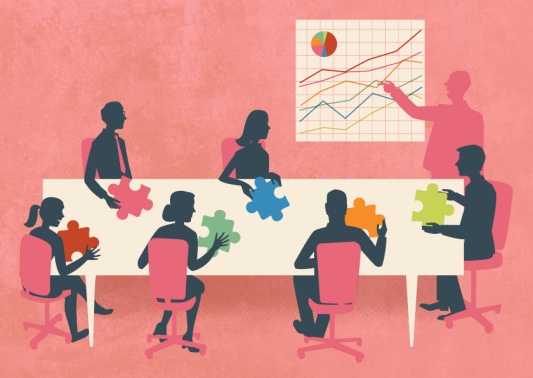 Формы организации занятий:
Беседы
Игры (сюжетно - ролевые, словесные, игры - драматизации)
Чтение художественных произведений
Просмотр и обсуждение мультфильмов
Дискуссии
Исследования
Смотры-конкурсы, выставки
Тренинги общения
Наблюдение учащихся за событиями в городе, стране
Обсуждение, обыгрывание проблемных ситуацийМетодические приемы и образовательные технологии :1.CINEMA-технология2. Прием «Синквейн»3. Прием «Словесное рисование»4. Прием «Мозговой штурм»5. Прием «Снежный ком»Я против буллинга (8 часов)Что такое буллинг? (1 час)Слово не воробей - вылетит, не поймаешь (1 час)Открытый мир для всех (1 час)Как научиться жить без драки (1 час)Помни о других - ты не один на свете (1 час)Я не дам себя обижать (1 час)Что такое конфликт (1 час)Как избежать конфликта (1 час)Мир моих чувств и эмоций (8 часов)Путешествие в страну эмоций (1 час)Эмоции и поведение (1 час)Как выразить негативные эмоции (1 час)Что мешает общению (1 час)Я и мое настроение (1 час)Самоконтроль (1 час)Мимика и жесты (1 час)Я среди других людей (8 часов)Если добрый ты (1 час)Законы сохранения доброты (1 час)В дружбе сила (1 час)Мой класс - мои друзья (1 час)Доверие в общении (1 час)Умею ли я слушать (1 час)Мои права и обязанности (1 час)Как превратить достоинства в недостатки (1 час)Правила и законы общения (8 часов)Стили общения (1 час)Вежливые слова (1 час)Хорошие манеры (1 час)Вежливый отказ (1 час)Плохо одному (1 час)Искусство делать комплименты (1 час)Хорошие и плохие поступки (1 час)Портрет культурного человека (1 час)КнигиМультфильмы:Андерсен Г. Х.       «Гадкий утенок»В. Катаев «Цветик-семицветик»А.В. Сережкин    «Ученик»Хосе Тассиес         «Украденные имена»«Верьте в любовь, верьте в Рождество»«Жил черный кот»«О птичках»«Зверополис»Серия мультфильмов «Про Миру и Гошу:«Мне так не нравится»«Обидно»«Про Диму»«Другой мальчик»«Плакать можно»«Мудрые сказки: обидные слова»Социальный ролик «Травле. net»«Правовые мультфильмы. Профилактика школьного буллинга. 4 серия»Социальный ролик «Как справляться с гневом»«Головоломка»Социальный ролик «Буллинг»